附件一工会经审工作调研提纲一、调研的总体要求本次调研要以习近平新时代中国特色社会主义思想为指引，认真学习贯彻党的十九大精神，按照全总十六届七次执委会议的部署和全总十六届九次经审会议的要求，全面回顾中国工会十六大以来工会经审工作取得的成绩，认真总结工会经审工作服务大局、创新发展的经验，找出工作中存在的问题和不足，提出加强工会经审工作的意见和建议。二、调研的主要内容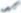 1．中国工会十六大以来工会经审工作取得的成绩。五年来工会经审工作在组织建设、制度建设、业务建设、审查审计和工作创新等方面开展的具体工作，以及取得的成绩。2，中国工会十六大以来工会经审工作的经验。从理论的高度，总结五年来工会经审工作所取得的经验和创新成果。3、工会经审工作存在的主要问题。当前工会经审组织建设、制度建设、业务建设、审查审计等方面存在的薄弱环节，以及工会经审工作中亟待解决的新情况新问题。4，对工会经审工作提出建议。对今后五年工会经审工作的总体思路和目标任务提出构想，就如何健全完善工会经审工作体制5、机制和制度体系、充分发挥审查审计监督职能、加强工会经审组织和经审干部队伍建设等提出建设性意见。6．对《中国工会章程》提出修改意见。就《中国工会章程》中有关工会经审工作的内容，提出具体的修改意见。